遊漁船業法改正に関する説明会　申込書　所属漁協名（該当する方）　遊漁船業登録業者名　遊漁船業登録番号電話番号  瀬渡し業の実施の有無（該当する選択しに〇してください）　　　　あり　　　・　　　なし　大阪湾以外で案内する漁場（ある場合のみ記入ください。琵琶湖・播磨灘等）説明会参加者氏名（複数人参加される場合は、全員の氏名の記入をお願いします。）　申込み先（郵送・ＦＡＸ・メール）　〒５５９－８５５５　大阪市住之江区南港北１丁目14番16号　大阪府咲州庁舎22階　 　　　　　　　 大阪府環境農林水産部水産課　指導・調整グループ　　　　メール　suisan@sbox.pref.osaka.lg.jp　　　電　話　０６－６２１０－９６１３（直通）　　　ＦＡＸ　０６－６２１０－９６１１　申込み先（電子申請）大阪府行政オンラインシステムhttps://lgpos.task-asp.net/cu/270008/ea/residents/procedures/apply/ca846976-58ed-49b1-b7eb-c473ea196475/start 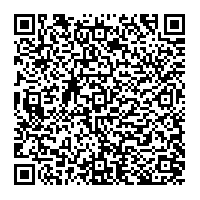 